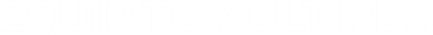 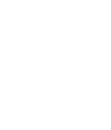 HINWEIS:30 Projektbögen müssen insgesamt abgegeben werden. Die möglichen der Pflicht- und Freien Projekte, findest Du im  THS.Portal.Projektname:Datum:KOMMENTAR AUSBILDER-/AUSBILDERIN:Beschreibe die Ausgangslage/Aufgabenstellung des Projekts. (Rekonstruktion)Was war die Herausforderung des Projekts? Analysiere deine Aufgabe und versuche die spezielle Problematik zu erfassen.(Dekonstruktion 1)Was hast du getan? Wie hast du die Aufgabe gelöst, oder woran bist du gescheitert? (Dekonstruktion 2)Ziehe eine Schlussfolgerung. Was hast du gelernt, was willst du ändern bei zukünftigen Fällen? (Konstruktion)